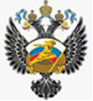 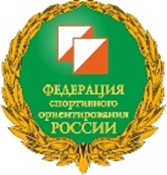 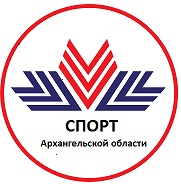 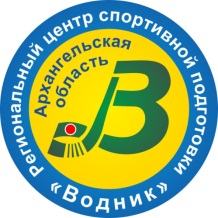 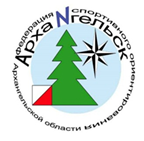 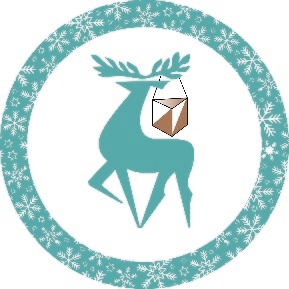 ВСЕРОССИЙСКИЕ СПОРТИВНЫЕ СОРЕВНОВАНИЯПО СПОРТИВНОМУ ОРИЕНТИРОВАНИЮ «БЕЛОМОРСКИЕ ИГРЫ» ВСЕРОССИЙСКИЕ СОРЕВНОВАНИЯ СПОРТСМЕНОВ СРЕДНЕГО, СТАРШЕГО И ПОЖИЛОГО ВОЗРАСТА«ЧЕМПИОНАТ ВЕТЕРАНОВ»ПЕРВЕНСТВО ФЕДЕРАЦИИ АРХАНГЕЛЬСКОЙ ОБЛАСТИ19-23 марта 2024 годаБЮЛЛЕТЕНЬ №31. Организаторы соревнований:Министерство спорта Российской Федерации  Федерация спортивного ориентирования РоссииМинистерство спорта Архангельской областиГАУ АО «Региональный центр спортивной подготовки «Водник»АРОО «Федерация спортивного ориентирования».ИП «Радюшин А.Е.Главный судья 			 Никулин А.В.   ССВК Архангельская область	 Главный секретарь 		 Веретнова Е.А. СС1К Архангельская область 	 Зам. гл. судьи			 Гультяев Ю.В.  ССВК Санкт-Петербург Зам. гл. судьи по общим вопросам(директор соревнований) 	 Никулина Г.М.  ССВК Архангельская областьКОНТАКТНАЯ ИНФОРМАЦИЯ И ИНФОРМАЦИОННОЕ СОПРОВОЖДЕНИЕДиректор соревнований Никулина Галина Михайловна +7-921-292-55-97  Адрес электронной почты: ngalina@yandex.ruИнформация, стартовые протоколы, предварительные протоколы результатов будут размещаться на электронном табло в Центре соревнований.В электронном виде на странице в соц.сети: https://vk.com/whiteseagames2024ПРОГРАММА СОРЕВНОВАНИЙФОРМИРОВАНИЕ ПРОТОКОЛОВ СТАРТА, НОМЕРА УЧАСТНИКОВ, СРЕДСТВА ОТМЕТКИСтартовые протоколы формируются в соответствии с Положением  о межрегиональных и всероссийских официальных спортивных соревнованиях по спортивному ориентированию на 2024 год. Номера выдаются в секретариате в Центре соревнований. Номер один на все дни соревнований. В случае утери или порчи выданного номера, участник должен обратиться накануне старта в секретариат, чтобы получить новый. На соревнованиях используется система отметки SFR. Участники, не имеющие собственных ЧИПов, берут их в аренду у организаторов при прохождении комиссии по допуску. ВНИМАНИЕ! Результат спортсмена должен быть аннулирован СКС, если он не произвел на финише считывание информации, содержащейся в индивидуальном чипе и покинул зону финиша (п.п.3.13.12.3). Группы МЖ12 выходят на старт только при наличии заряженного телефона!Ответственность за безопасность и сохранность жизни и здоровья участников в лесу (на дистанции) и во время соревнований (до старта и после финиша) возлагается на тренеров, представителей команд, самих участников. СПОРТИВНО-ТЕХНИЧЕСКАЯ ИНФОРМАЦИЯ	Местность среднепересеченная, водно-эрозионный тип рельефа (система оврагов в долине реки Карелка). Общий перепад высот в районе 30 метров. Крутизна склона в некоторых местах до 15 градусов. Ручьи, показанные в карте на данный момент замерзшие.	Лес преимущественно таежного типа (Ель, берёза, сосна) с подлеском. Проходимость от средней до плохой. Залесенность района 95%. Глубина снежного покрова на 10 марта – 70-100 см.	Район соревнований ограничен: -с Запада асфальтированной дорогой, бетонкой Стадион-РЛС-с Севера Радиорелейная станция, и газопровод с Северо-Востока. -С Востока широкой (100 м) линией электропередач, -с Юга Музеем Деревянного зодчества (Северный вход), д. Малые Карелы, рекой Карелка.Общая площадь района – 4,8 кв.км.	Карта района подготовлена летом 2020 года. Составители Ковязин А.Н., Токмаков К.Ю. Редакция 2023 г.Масштабы карт указаны в информации по видам программы.Сечение рельефа– 5 метров.Формат печатного листа карты А4.Карты напечатаны на струйном принтере, пигментной краской на матовой фотобумаге плотностью 110 г/м.кв.Контрольные пункты, имеющие повышенную нагрузку и вероятность группового прихода участников, оборудованы двумя станциями электронной отметки. Парные станции закреплены справа и слева от призмы.Штатные лыжни (ширина 6-8 м), скоростные и быстрые лыжни подготовлены снегоходом «Буран».Штатные лыжни – 35%; Быстрые лыжни – 65%; Медленные лыжни – 1%Следы от снегоходной техники, отличающиеся от следа с/х «Буран» (район ЛЭП). в карту не внесены (Передвигаться по ним не рекомендуется –возможны провалы с повреждением лыж (глубина снега от 1 м).Опасные места.	Крутые спуски на быстрой лыжне.	В районе соревнований проходит «лыжня отдыха», которая, возможно, будет использоваться отдыхающими во время соревнований. Кроме того, появление отдыхающих, в том числе с детьми, возможно и на штатных спортивных трассах. 	Дистанции в западной части карты близко подходят к автомобильным дорогам, хотя движение по ним малой интенсивности, неожиданное появление лыжника может привести к аварийной ситуации. 	Движение на лыжах по всем автомобильным дорогам запрещено. Штатные лыжные трассы имеют конкретное направление движения, указанное в карте стрелками, при движении в «противоход», на спусках и подъёмах необходимо соблюдать осторожность, двигаясь только с правой стороны. Повышенное внимание участников требуется при выходе с быстрой лыжни на штатную во избежание столкновений.20 марта 2024 г.Лыжная гонка – классикаМесто старта – 700 м от центра соревнований. Смотреть схему стартов.Место финиша - лыжный стадион.Параметры дистанций Контрольное время 120 мин.Маркированные участки: - от старта до начала ориентирования - 75 м- от последнего пункта дистанции до финиша – 300 м Аварийный азимут – 270 градусов, западное направление21 марта 2024 г.Лыжная гонка – лонг.	Место старта – 700 м от центра соревнований. Смотреть схему стартов.Дистанции групп: МЭ, М17, М35, М40, М45; М50, М55, ЖЭ, Ж17; Ж35, Ж40, Ж45 спланированы в два круга (две карты) и рассевом по «Фарсту». Обе карты участник получает на старте. Смена карты - при транзите через стадион. 	Остальные дистанции спланированы в один круг без захода на стадион.Место старта и финиша - лыжный стадион. Смотреть схему стартовой поляны.Параметры дистанцииКонтрольное время 180 мин.Маркированные участки: - от старта до начала ориентирования - 270 м.- транзит через стадион – 500 м. На этом участке, при необходимости, представителями команд может быть оказана техническая помощь спортсменам и организовано питание.- от последнего пункта дистанции до финиша – 300 мАварийный азимут – 270 градусов, западное направление. 22 марта 2024 г.Лыжная гонка – спринт.Масштаб карты в день соревнований –1:5000Место старта вынесено за пределы стадиона. Расстояние от центра соревнований до старта 1050 м на север по «бетонке». Смотреть схему стартов.Место финиша - лыжный стадион. Параметры дистанций Контрольное время 60 мин.Маркированные участки: -от пред. старта до технического старта - 70 м.- от технического старта до начала ориентирования - 40 м - от последнего пункта дистанции до финиша – 300 м Аварийный азимут – 270 градусов, западное направление.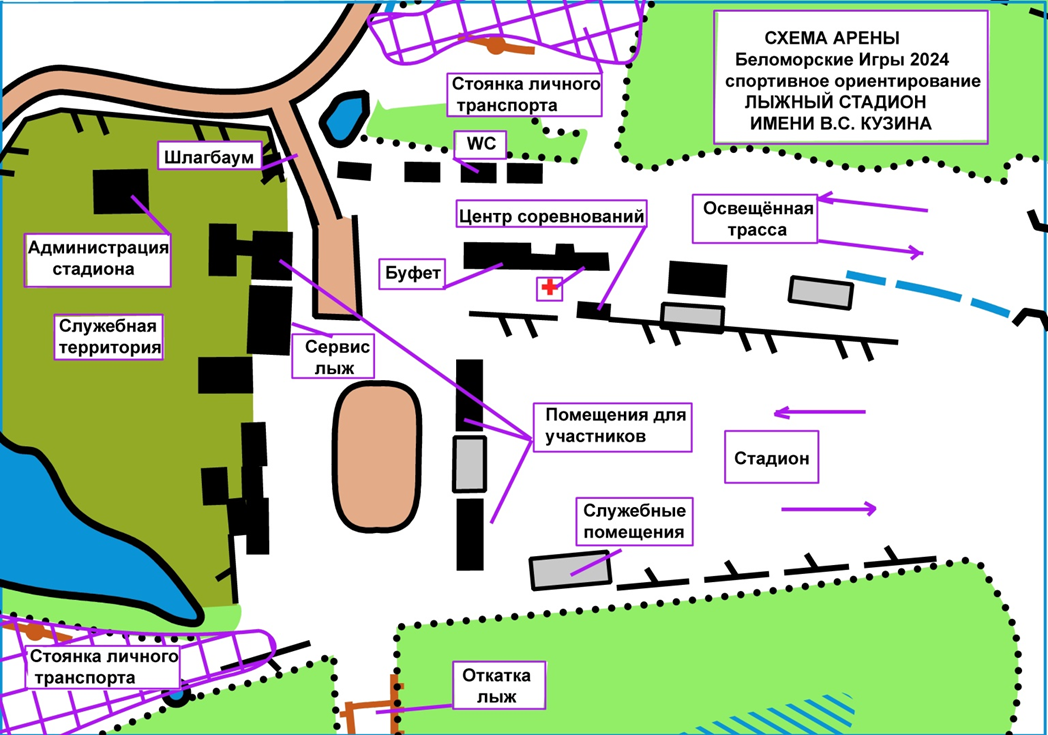 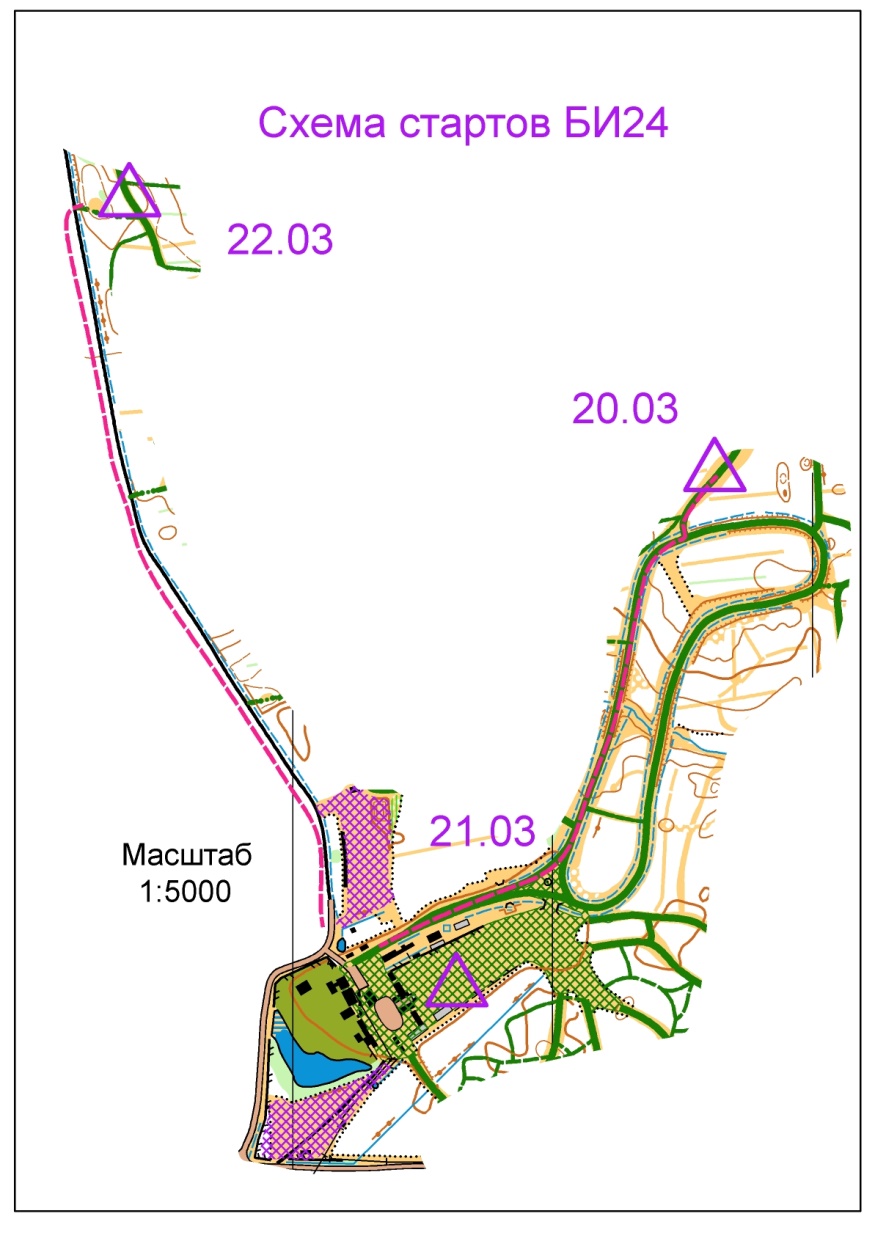 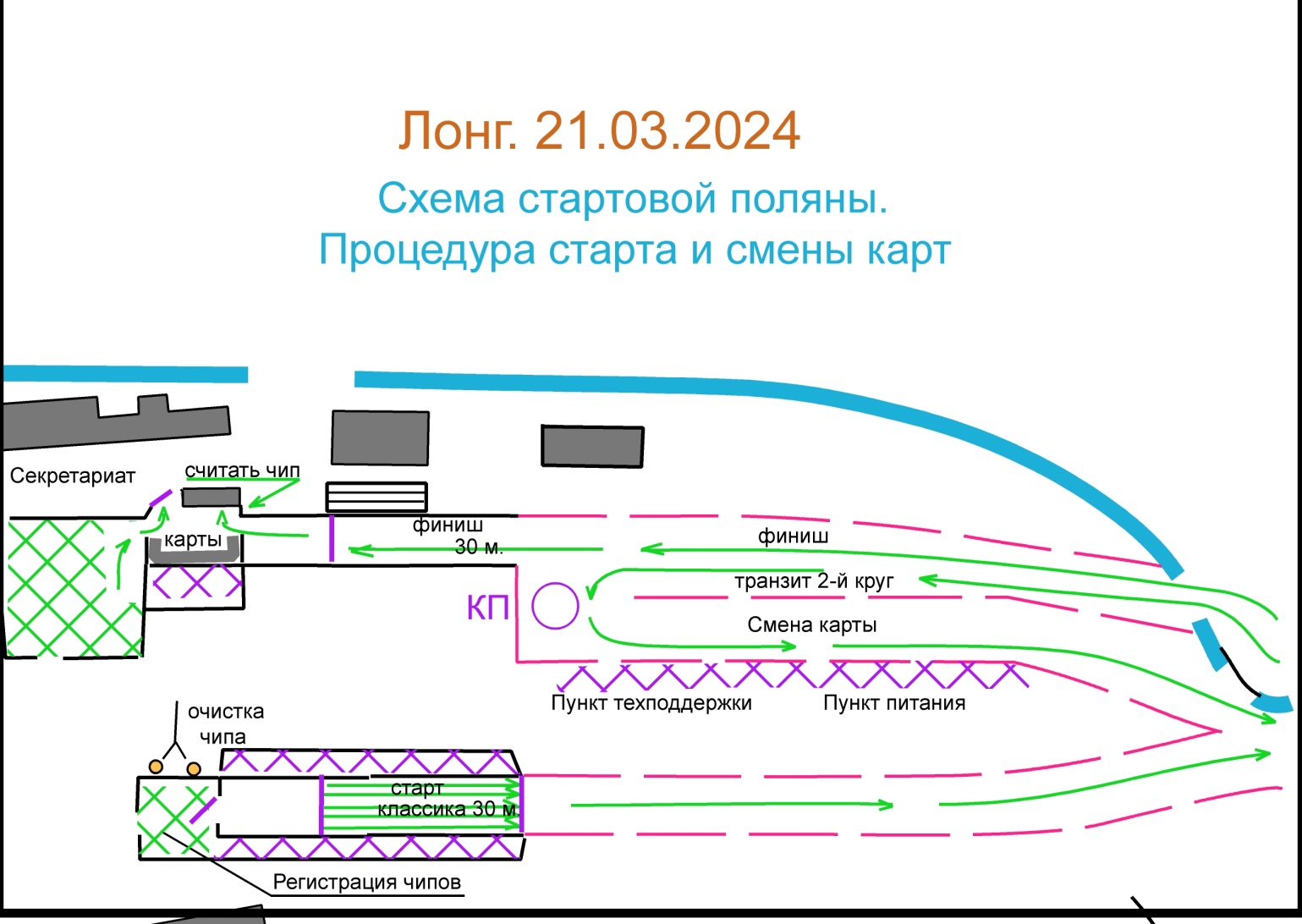 Разминка разрешена только по лыжням в районе полигона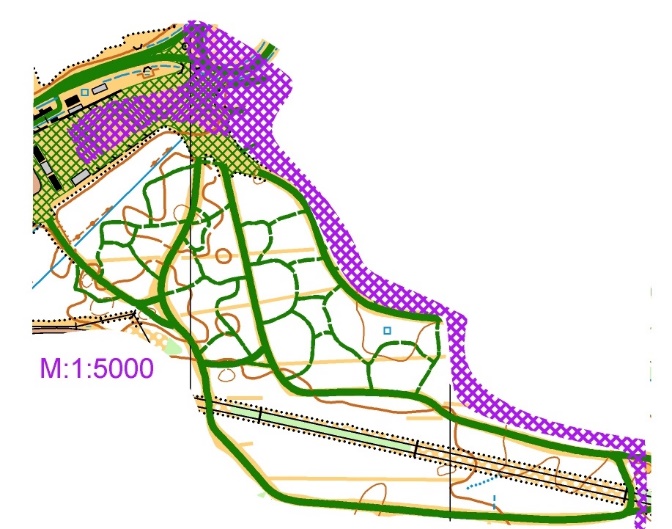 19.03.2024 вторник19.03.2024 вторникместо День приезда13.00 -17.00Работа комиссия по допуску участников«Норд-Арена» пр. Советских космонавтов,179, 3 этаж конференц-зал 14.00-17.00 Работа полигонаЛыжный стадион20.03.2024 среда20.03.2024 среда08.45Отправление автобусов из города участники Гостиница «Беломорская»09.30-10.30Выдача номеров Центр соревнований, секретариат10.00-10.25Открытие соревнованийЦентр соревнований11.00 Старт лыжная гонка-классика Центр соревнований14:00 Награждение победителей и призеров 1 дня соревнованийЦентр соревнований14:30-15.00Отъезд автобусов в город Центр соревнований21.03.2024 четверг21.03.2024 четверг09.00Отправление автобусов из города Гостиница «Беломорская» 11.00Лыжная гонка – лонг Центр соревнований14.30Награждение победителей и призеров 2 дня соревнований.Центр соревнований15.00-16.00Отъезд автобусов в город Центр соревнований22.03.2024 пятница22.03.2024 пятница08.00Отправление автобусов из города Гостиница «Беломорская»10:00Старт лыжная гонка – спринт Центр соревнований13:30Награждение победителей и призеров соревнований по итогам 3 дня, закрытие соревнованийЦентр соревнований15.00Отъезд автобусов в город Центр соревнований23.03.2024 суббота23.03.2024 субботаДень отъездаГруппаДлина, кмКПРВП, минМасштабМЭ8,719411:10000ЖЭ;M17;М357,816451:10000Ж17;Ж35;М40;М457,514501:10000Ж40;Ж45;М50;М556,412381:7500М14;Ж50;Ж55;М60;М655,512361:7500Ж14;Ж60;М704,911361:7500М12;Ж65;Ж70;М753,48301:7500Ж12;Ж75;М802,47301:7500ГруппаДлина, мКПРВПМасштабМЭ16,028951:10000ЖЭ;M17;М3514,025851:10000Ж17;Ж35;М40;М4513,424601:10000Ж40;Ж45;М50;М5512,422651:10000М14;Ж50;Ж55;М60;М656,916501:10000Ж14;Ж60;М705,712451:10000М12;Ж65;Ж70;М753,98401:7500Ж12;Ж75;М802,85401:7500ГруппаДлина, кмКПРВП, мин.МЭ3,21616ЖЭ;M17;М353,01416Ж17;Ж35;М40;М452,71216Ж40;Ж45;М50;М552,3915М14;Ж50;Ж55;М60;М652,2915Ж14;Ж60;М702,1915М12;Ж65;Ж70;М751,7815Ж12;Ж75;М801,6712